Homework 2 Solution	CE374K Hydrology	Spring 2013Prepared by Gonzalo E. EspinozaQuestion 1.  The weather conditions on the morning of Tuesday 29 Jan 2013 at 9:30AM in Austin were temperature 71°F, Humidity 81%, and air pressure 29.73 inches of Mercury.  Convert all these quantities into SI units and determine the corresponding saturated vapor pressure (Pa), actual vapor pressure (Pa, specific humidity, and dew point temperature (°C and °F).    Compare these conditions with those that prevailed on the morning of 24 Jan 2013 as described at: http://www.caee.utexas.edu/prof/maidment/CE374KSpr13/WaterVapor/WaterVapor.docx  Saturated Vapor PressureActual Vapor PressureSpecific HumidityDew point temperature(Solving implicitly)ComparisonQuestion 2.  A heavy rainfall that occurred in Austin on Jan 8-9 of this year is shown below.   Determine the maximum 1-hour, 2-hour, 3-hour and 6-hour precipitation values that occurred in this storm.Question 3.  Four rain gages are located within a rectangular area whose four corners are A (0,0), B (0,13), C (14,13), and D (14,0).   These rain gages have the following locations and rainfalls as shown in the following table.  Determine the average rainfall (inches) inside the rectangle ABCD using the Thiessen polygon method and compare it to the value obtained by simply arithmetically averaging the four gage values.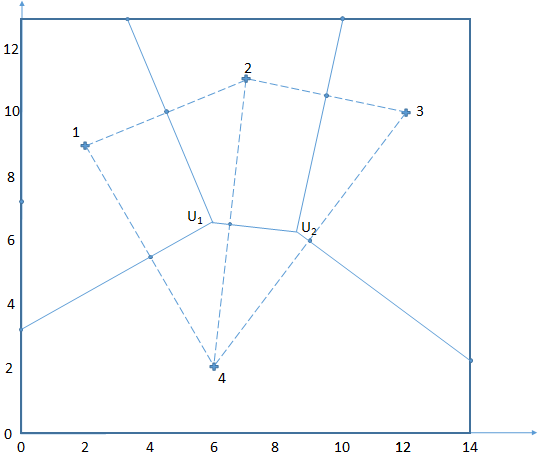 Areas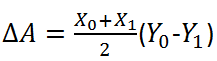 Precipitation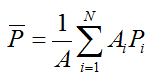 Variable01/29/201301/24/2013Pressure100,666 Pa102,430 PaAir Temperature 21.67 20.55 Relative Humidity 81%73%Saturated Vapor Pressure 2,592 Pa2,420 PaActual Vapor Pressure 2,099 Pa1,766 PaSpecific Humidity 0.01300.0107Dew Point Temperature 18.26 15.54 LocalDateTimePrecipitation (inches)1/8/2013 22:000.011/8/2013 23:0001/9/2013 0:000.071/9/2013 1:000.311/9/2013 2:000.321/9/2013 3:000.281/9/2013 4:000.221/9/2013 5:000.111/9/2013 6:000.071/9/2013 7:000.161/9/2013 8:000.11/9/2013 9:000.031/9/2013 10:000.031/9/2013 11:000.011/9/2013 12:000.021/9/2013 13:000.01Running TotalsRunning TotalsRunning TotalsRunning TotalsTimePrecipitation (in)Cumulative Rainfall (in)1 hr2 hr3 hr6 hr0.00 1/8/2013 22:000.010.010.011/8/2013 23:000.000.010.000.011/9/2013 0:000.070.080.070.070.081/9/2013 1:000.310.390.310.380.381/9/2013 2:000.320.710.320.630.701/9/2013 3:000.280.990.280.600.910.991/9/2013 4:000.221.210.220.500.821.201/9/2013 5:000.111.320.110.330.611.311/9/2013 6:000.071.390.070.180.401.311/9/2013 7:000.161.550.160.230.341.161/9/2013 8:000.101.650.100.260.330.941/9/2013 9:000.031.680.030.130.290.691/9/2013 10:000.031.710.030.060.160.501/9/2013 11:000.011.720.010.040.070.401/9/2013 12:000.021.740.020.030.060.351/9/2013 13:000.011.750.010.030.040.20Max Depth (in)0.320.630.911.31Max Intensity (in/hr)0.320.320.300.22GageCoordinates (miles)Rainfall (inches)12,90.5927,110.79312,100.9446,21.69GageAreaPrecip(Area) X (Precip)139.340.5923.21231.120.7924.58342.240.9439.70469.301.69117.12∑182204.62Average PrecipAverage Precip1.12Arithmetic AvgArithmetic Avg1.00